VICE-REITORIA DE PESQUISA, PÓS-GRADUAÇÃO E EXTENSÃO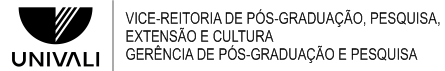 GERÊNCIA DE PESQUISA E PÓS-GRADUAÇÃOFICHA PARA INDICAÇÃO DE BOLSISTA(após aprovação da proposta) Edital 04/2022 - Programa Institucional de Bolsas de Iniciação Científica do Ensino Médio – PIBIC-EM/CNPqCÓDIGO DA PROPOSTACÓDIGO DA PROPOSTATÍTULO DA PROPOSTATÍTULO DA PROPOSTATÍTULO DA PROPOSTATÍTULO DA PROPOSTATÍTULO DA PROPOSTAIDENTIFICAÇÃO DO ORIENTADOR (A)IDENTIFICAÇÃO DO ORIENTADOR (A)IDENTIFICAÇÃO DO ORIENTADOR (A)IDENTIFICAÇÃO DO ORIENTADOR (A)IDENTIFICAÇÃO DO ORIENTADOR (A)IDENTIFICAÇÃO DO ORIENTADOR (A)IDENTIFICAÇÃO DO ORIENTADOR (A)NOME COMPLETONOME COMPLETONOME COMPLETONOME COMPLETOE-MAILE-MAILE-MAILASSINATURA DO ORIENTADOR (A)ASSINATURA DO ORIENTADOR (A)ASSINATURA DO ORIENTADOR (A)ASSINATURA DO ORIENTADOR (A)ASSINATURA DO ORIENTADOR (A)ASSINATURA DO ORIENTADOR (A)ASSINATURA DO ORIENTADOR (A)IDENTIFICAÇÃO DO BOLSISTAIDENTIFICAÇÃO DO BOLSISTAIDENTIFICAÇÃO DO BOLSISTAIDENTIFICAÇÃO DO BOLSISTAIDENTIFICAÇÃO DO BOLSISTAIDENTIFICAÇÃO DO BOLSISTAIDENTIFICAÇÃO DO BOLSISTACÓDIGO DE PESSOACÓDIGO DE PESSOANOME COMPLETONOME COMPLETONOME COMPLETONOME COMPLETONOME COMPLETOCPFCPFRGDATA DE NASC.DATA DE NASC.E-MAILE-MAILCÓD. CURSOCURSOCURSOESCOLAESCOLAESCOLAPERÍODOENDEREÇO LATTESENDEREÇO LATTESENDEREÇO LATTESENDEREÇO LATTESENDEREÇO LATTESENDEREÇO LATTESENDEREÇO LATTESIDENTIFICAÇÃO DO RESPONSÁVEL PELO BOLSISTAIDENTIFICAÇÃO DO RESPONSÁVEL PELO BOLSISTAIDENTIFICAÇÃO DO RESPONSÁVEL PELO BOLSISTAIDENTIFICAÇÃO DO RESPONSÁVEL PELO BOLSISTAIDENTIFICAÇÃO DO RESPONSÁVEL PELO BOLSISTAIDENTIFICAÇÃO DO RESPONSÁVEL PELO BOLSISTAIDENTIFICAÇÃO DO RESPONSÁVEL PELO BOLSISTANOME COMPLETONOME COMPLETONOME COMPLETONOME COMPLETONOME COMPLETOE-MAILE-MAILDeclaro que estou ciente dos critérios de indicação e concessão da bolsa, conforme previsto no Edital 06/2022 – PIBIC/CNPq e Edital 07/2022 – PIBITI/CNPq (itens 9.1 e 10.2). Declaro que estou ciente dos critérios de indicação e concessão da bolsa, conforme previsto no Edital 06/2022 – PIBIC/CNPq e Edital 07/2022 – PIBITI/CNPq (itens 9.1 e 10.2). Declaro que estou ciente dos critérios de indicação e concessão da bolsa, conforme previsto no Edital 06/2022 – PIBIC/CNPq e Edital 07/2022 – PIBITI/CNPq (itens 9.1 e 10.2). Declaro que estou ciente dos critérios de indicação e concessão da bolsa, conforme previsto no Edital 06/2022 – PIBIC/CNPq e Edital 07/2022 – PIBITI/CNPq (itens 9.1 e 10.2). Declaro que estou ciente dos critérios de indicação e concessão da bolsa, conforme previsto no Edital 06/2022 – PIBIC/CNPq e Edital 07/2022 – PIBITI/CNPq (itens 9.1 e 10.2). Declaro que estou ciente dos critérios de indicação e concessão da bolsa, conforme previsto no Edital 06/2022 – PIBIC/CNPq e Edital 07/2022 – PIBITI/CNPq (itens 9.1 e 10.2). Declaro que estou ciente dos critérios de indicação e concessão da bolsa, conforme previsto no Edital 06/2022 – PIBIC/CNPq e Edital 07/2022 – PIBITI/CNPq (itens 9.1 e 10.2). ASSINATURA DO BOLSISTAASSINATURA DO BOLSISTAASSINATURA DO BOLSISTAASSINATURA DO BOLSISTAASSINATURA DO BOLSISTAASSINATURA DO BOLSISTAASSINATURA DO BOLSISTA